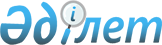 Об утверждении Уилского районного бюджета на 2017-2019 годы
					
			С истёкшим сроком
			
			
		
					Решение маслихата Уилского района Актюбинской области от 23 декабря 2016 года № 60. Зарегистрировано Департаментом юстиции Актюбинской области 12 января 2017 года № 5222. Срок действия решения – до 1 января 2018 года
      Сноска. В заголовке и приложениях указанного решения слова "бюджета Уилского района", "Бюджет Уилского района" заменены словами "Уилского районного бюджета", "Уилский районный бюджет" решением маслихата Уилского района Актюбинской области от 20.09.2017 № 121 (вводится в действие с 01.01.2017).
      В соответствии со статьей 6 Закона Республики Казахстан от 23 января 2001 года "О местном государственном управлении и самоуправлении в Республике Казахстан", статьей 9 Бюджетного Кодекса Республики Казахстан от 4 декабря 2008 года Уилский районный маслихат РЕШИЛ:
      1. Утвердить районный бюджет на 2017-2019 годы согласно приложениям 1, 2 и 3 соответственно, в том числе на 2017 год в следующих объемах:
      1) доходы                                                 3 348 749,5 тысяч тенге;
      в том числе по:
      налоговым поступлениям                                     286 224 тысяч тенге;
      неналоговым поступлениям                               53 176 тысячи тенге;
      поступления от продажи
      основного капитала                                           1 600 тысяч тенге;
      поступлениям трансфертов                               3 030 736,1 тысяч тенге;
      2) затраты                                                 3 408 930,8 тысяч тенге;
      3) чистое бюджетное кредитование                         16 931 тысяч тенге,
      в том числе:
      бюджетные кредиты                                     27 228 тысяч тенге;
      погашение бюджетных кредитов                               10 297 тысяча тенге;
      4) сальдо по операциям
      с финансовыми активами                                     0 тысяч тенге,
      в том числе:
      приобретение финансовых активов                         0 тысяч тенге;
      5) дефицит бюджета                                     -79 397,8 тысяч тенге;
      6) финансирование дефицита бюджета                         79 397,8 тысяч тенге.
      Сноска. Пункт 1 с изменениями, внесенными решениями маслихата Уилского района Актюбинской области от 13.03.2017 № 77 (вводится в действие с 01.01.2017); от 13.07.2017 № 112 (вводится в действие с 01.01.2017); от 20.09.2017 № 121 (вводится в действие с 01.01.2017); от 17.11.2017 № 136 (вводится в действие с 01.01.2017); от 12.12.2017 № 139 (вводится в действие с 01.01.2017).


      2. Установить, что в доход районного бюджета зачисляются:
      индивидуальный подоходный налог;
      социальный налог;
      налог на имущество физических и юридических лиц, индивидуальных предпринимателей;
      земельный налог;
      единый земельный налог;
      налог на транспортные средства;
      акцизы на бензин (за исключением авиационного) и дизельное топливо;
      плата за пользование земельными участками;
      сбор за государственную регистрацию индивидуальных предпринимателей;
      лицензионный сбор за право занятий отдельными видами деятельности;
      сбор за государственную регистрацию юридических лиц и учетную регистрацию филиалов и представительств, а также их перерегистрацию;
      сбор за государственную регистрацию транспортных средств, а также их перерегистрацию;
      сбор за государственную регистрацию прав на недвижимое имущество и сделок с ним;
      государственная пошлина, кроме консульского сбора и государственных пошлин, зачисляемых в республиканский бюджет;
      доходы от коммунальной собственности;      
      поступления от реализации товаров (работ, услуг) государственными учреждениями, финансируемыми из районного бюджета;
      поступления денег от проведения государственных закупок, организуемых государственными учреждениями, финансируемыми из районного бюджета;
      штрафы, пени, санкции, взыскания, налагаемые государственными учреждениями, финансируемыми из районного бюджета;
      другие неналоговые поступления в районный бюджет;
      поступления от продажи основного капитала, то есть деньги от продажи государственного имущества, закрепленного за государственными учреждениями, финансируемыми из районного бюджета;
      поступления от продажи земельных участков, за исключением земельных участков сельскохозяйственного назначения;
       плата за продажу права аренды земельных участков.
      3. Принять к сведению и руководству, что в соответствии со статьей 7 Закона Республики Казахстан "О республиканском бюджете на 2017-2019 годы" установлено:
      с 1 января 2017 года:
      1) минимальный размер заработной платы - 24 459 тенге;
      2) месячный расчетный показатель для исчисления пособий и иных социальных выплат, а также для применения штрафных санкций, налогов и других платежей в соответствии с законодательством Республики Казахстан – 2 269 тенге;
      3) величина прожиточного минимума для исчисления размеров базовых социальных выплат – 24 459 тенге.
      4. В соответствии с пунктом 8 решения сессии областного маслихата от 12 декабря 2016 года № 72 "Об областном бюджете на 2017-2019 годы" предусмотрена на 2017 год субвенция, передаваемая из областного бюджета в районный бюджет в сумме 2 504 000 тысяч тенге.
      5. Учесть в районном бюджете на 2017 год поступление целевых текущих трансфертов из республиканского бюджета в следующих размерах:
      4 500 тысяч тенге - на доплату учителям, прошедшим стажировку по языковым курсам и на доплату учителям за замещение на период обучения основного сотрудника; 
      2 469 тысяч тенге - на реализацию Плана мероприятий по обеспечению прав и улучшению качества жизни инвалидов в Республике Казахстан на 2012-2018 годы;
      25 173 тысяч тенге - на развитие рынка труда;
      29 214,7 тысяч тенге - для реализации мер социальной поддержки специалистов;
      Распределение указанных сумм целевых текущих трансфертов определяется на основании постановления акимата района.
      Сноска. Пункт 5 с изменениями, внесенными решением маслихата Уилского района Актюбинской области от 17.11.2017 № 136 (вводится в действие с 01.01.2017).


      6. Учесть в районном бюджете на 2017 год поступление целевых текущих трансфертов и целевых трансфертов на развитие из областного бюджета:
      150 454 тысяч тенге – на проектирование, строительство и (или) приобретение жилья коммунального жилищного фонда;
      47 871,3 тысяч тенге – на проектирование, развитие, обустройство и (или) приобретение инженерно-коммуникационной инфраструктуры;
      117 020,8 тысяч тенге – на развитие системы водоснабжения и водоотведения в сельских населенных пунктах;
      29 031 тысяч тенге - на реализацию государственного образовательного заказа в дошкольных организациях образования;
      6 670 тысяч тенге – на создание цифровой образовательной инфраструктуры;
      26 232 тысяч тенге – на капитальные расходы подведомственных государственных организаций образования;
      19 557 тысяч тенге – на содействие занятости населения;
      2 300 тысяч тенге – на возмещение владельцам стоимости изымаемых и уничтожаемых больных животных, продуктов и сырья животного происхождения;
      3 360 тысяч тенге на организацию пожарных постов по тушению степных пожаров, а также пожаров в населенных пунктах;
      20 242 тысяч тенге на развитие продуктивной занятости и массового предпринимательства;
      1 219 тысяч тенге на размещение государственного социального заказа в неправительственных организациях;
      4 665 тысячи тенге на приобретение оборудования для элективного курса по робототехнике;
      11 000 тысячи тенге для освещения населенных пунктов;
      50 000 тысячи тенге на капитальный и средний ремонт автомобильных дорог улиц населенных пунктов;
      4 619 тысячи тенге на развития коммунального хозяйства.
      Распределение указанных сумм целевых текущих трансфертов определяется на основании постановления акимата района.
      Сноска. Пункт 6 с изменениями, внесенными решениями маслихата Уилского района Актюбинской области от 13.03.2017 № 77 (вводится в действие с 01.01.2017); от 13.07.2017 № 112 (вводится в действие с 01.01.2017); от 20.09.2017 № 121 (вводится в действие с 01.01.2017); от 17.11.2017 № 136 (вводится в действие с 01.01.2017); от 12.12.2017 № 139 (вводится в действие с 01.01.2017).


      7. Утвердить резерв местного исполнительного органа района на 2017 год в сумме 6 800 тысячи тенге.
      8. Утвердить перечень районных бюджетных программ, не подлежащих секвестру в процессе исполнения районного бюджета на 2017 год, согласно приложению 4.
      9. Утвердить объем финансирования бюджетных программ аппаратов акимов сельских округов на 2017 год, согласно приложению 5.
      10. Настоящее решение вводится в действие с 1 января 2017 года. Уилский районный бюджет на 2017 год
      Сноска. Приложение 1 – в редакции решения маслихата Уилского района Актюбинской области от 12.12.2017 № 139 (вводится в действие с 01.01.2017).

 Уилский районный бюджет на 2018 год Уилский районный бюджет на 2019 год Перечень местных бюджетных программ, не подлежащих секвестру в процессе исполнения районного бюджета на 2017 год Объем финансирования бюджетных программ аппаратов акимов сельских округов на 2017 год
      Сноска. Приложение 5 – в редакции решения маслихата Уилского района Актюбинской области от 12.12.2017 № 139 (вводится в действие с 01.01.2017).      продолжение таблицы:


					© 2012. РГП на ПХВ «Институт законодательства и правовой информации Республики Казахстан» Министерства юстиции Республики Казахстан
				
      Председатель сессии районного маслихата: 

Ы. Косдаулетов

      Секретарь районного маслихата: 

Б. Бисекенов
Приложение № 1 к решению районного маслихата от 23 декабря 2016 года № 60
Категория
Категория
Категория
Категория
Сумма 
(тыс.тенге)
Класс
Класс
Класс
Сумма 
(тыс.тенге)
Подкласс
Подкласс
Сумма 
(тыс.тенге)
Наименование
Сумма 
(тыс.тенге)
I. Доходы
3348749,5
1
Налоговые поступления
297059
01
Подоходный налог
134362
2
Индивидуальный подоходный налог
134362
03
Социальный налог
109500
1
Социальный налог
109500
04
Налоги на собственность
44363
1
Hалоги на имущество
27087
3
Земельный налог
270
4
Hалог на транспортные средства
13081
5
Единый земельный налог
3925
05
Внутренние налоги на товары, работы и услуги
7334
2
Акцизы
316
3
Поступления за использование природных и других ресурсов
3612
4
Сборы за ведение предпринимательской и профессиональной деятельности
3406
08
Обязательные платежи, взимаемые за совершение юридически значимых действий и (или) выдачу документов уполномоченными на то государственными органами или должностными лицами
1500
1
Государственная пошлина
1500
2
Неналоговые поступления
19354,4
01
Доходы от государственной собственности
6513,4
5
Доходы от аренды имущества, находящегося в государственной собственности
6500
7
Вознаграждения по кредитам, выданным из государственного бюджета
13,4
06
Прочие неналоговые поступления
12841
1
Прочие неналоговые поступления
12841
3
Поступления от продажи основного капитала
1 600
03
Продажа земли и нематериальных активов
1 600
1
Поступления от продажи земельных участков
1 600
4
Поступление трансфертов
3030736,1
02
Трансферты из вышестоящих органов государственного управления
3030736,1
2
Трансферты из областного бюджета
3030736,1
Целевые текущие трансферты
206770
Целевые трансферты на развитие
319966,1
Субвенции
2504000
Функциональная группа
Функциональная группа
Функциональная группа
Функциональная группа
Функциональная группа
Сумма 
(тыс.тенге)
Функциональная подгруппа
Функциональная подгруппа
Функциональная подгруппа
Функциональная подгруппа
Сумма 
(тыс.тенге)
Администратор
Администратор
Администратор
Сумма 
(тыс.тенге)
Программа
Программа
Сумма 
(тыс.тенге)
Наименование
Сумма 
(тыс.тенге)
1
2
3
4
5
6
II. Затраты
3408930,8
01
Государственные услуги общего характера
260580,6
1
Представительные, исполнительные и другие органы, выполняющие общие функции государственного управления
216109,4
112
Аппарат маслихата района (города областного значения)
17541
001
Услуги по обеспечению деятельности маслихата района (города областного значения)
17541
122
Аппарат акима района (города областногозначения)
78590,1
001
Услуги по обеспечению деятельности акима района (города областного значения)
74738,1
003
Капитальные расходы государственного органа
3852
123
Аппарат акима района в городе, города районного значения, поселка, села, сельского округа
119978,3
001
Услуги по обеспечению деятельности акима района в городе, города районного значения, поселка, села, сельского округа
119266
022
Капитальные расходы государственного органа
712,3
2
Финансовая деятельность
19374
452
Отдел финансов района (города областного значения)
19374
001
Услуги по реализации государственной политики в области исполнения бюджета и управления коммунальной собственностью района (города областного значения)
15391
003
Проведение оценки имущества в целях налогообложения
0
010
Приватизация, управление коммунальным имуществом, постприватизационная деятельность и регулирование споров, связанных с этим
3783
018
Капитальные расходы государственного органа
200
5
Планирование и статистическая деятельность
14403
453
Отдел экономики и бюджетного планирования района (города областного значения)
14403
001
Услуги по реализации государственной политики в области формирования и развития экономической политики, системы государственного планирования
14403
9
Прочие государственные услуги общего характера
10694,2
454
Отдел предпринимательства и сельского хозяйства района (города областного значения)
0
001
Услуги по реализации государственной политики на местном уровне в области развития предпринимательства и сельского хозяйства
0
458
Отдел жилищно-коммунального хозяйства, пассажирского транспорта и автомобильных дорог района (города областного значения)
10694,2
001
Услуги по реализации государственной политики на местном уровне в области жилищно-коммунального хозяйства, пассажирского транспорта и автомобильных дорог
10694,2
02
Оборона
9004,7
1
Военные нужды
3164
122
Аппарат акима района (города областного значения)
3164
005
Мероприятия в рамках исполнения всеобщей воинской обязанности
3164
2
Организация работы по чрезвычайным ситуациям
5840,7
122
Аппарат акима района (города областного значения)
5840,7
006
Предупреждение и ликвидация чрезвычайных ситуаций масштаба района (города областного значения)
2480,7
007
Мероприятия по профилактике и тушению степных пожаров районного (городского) масштаба, а также пожаров в населенных пунктах, в которых не созданы органы государственной противопожарной службы
3360
04
Образование
2095058,8
1
Дошкольное воспитание и обучение
200167
464
Отдел образования района (города областного значения)
200167
009
Обеспечение деятельности организаций дошкольного воспитания и обучения
134309
040
Реализация государственного образовательного заказа в дошкольных организациях образования
65858
2
Начальное, основное среднее и общее среднее образование
1801570,8
464
Отдел образования района (города областного значения)
1720890,8
003
Общеобразовательное обучение
1666928,8
006
Дополнительное образование для детей
53962
465
Отдел физической культуры и спорта района (города областного значения)
77431
017
Дополнительное образование для детей и юношества по спорту
77431
466
Отдел архитектуры, градостроительства и строительства района (города областного значения)
3249
021
Строительство и реконструкция объектов начального, основного среднего и общего среднего образования
3249
9
Прочие услуги в области образования
93321
464
Отдел образования района (города областного значения)
88334
001
Услуги по реализации государственной политики на местном уровне в области образования
15700
005
Приобретение и доставка учебников, учебно-методических комплексов для государственных учреждений образования района (города областного значения)
32030
007
Проведение школьных олимпиад, внешкольных мероприятий и конкурсов районного (городского) масштаба
1952
015
Ежемесячная выплата денежных средств опекунам (попечителям) на содержание ребенка-сироты (детей-сирот), и ребенка (детей), оставшегося без попечения родителей
3503
067
Капитальные расходы подведомственных государственных учреждений и организаций
35149
466
Отдел архитектуры, градостроительства и строительства района (города областного значения)
4987
037
Строительство и реконструкция объектов образования
4987
06
Социальная помощь и социальное обеспечение
243090,5
1
Социальное обеспечение
36317,9
451
Отдел занятости и социальных программ района (города областного значения)
30479,9
005
Государственная адресная социальная помощь
0
016
Государственные пособия на детей до 18 лет
27786,1
025
Внедрение обусловленной денежной помощи по проекту Өрлеу
2693,8
464
Отдел образования района (города областного значения)
5838
030
Содержание ребенка (детей), переданного патронатным воспитателям
5838
2
Социальная помощь
190920,7
451
Отдел занятости и социальных программ района (города областного значения)
190920,7
002
Программа занятости
106303
004
Оказание социальной помощи на приобретение топлива специалистам здравоохранения, образования, социального обеспечения, культуры, спорта и ветеринарии в сельской местности в соответствии с законодательством Республики Казахстан
11835,2
006
Оказание жилищной помощи
0
007
Социальная помощь отдельным категориям нуждающихся граждан по решениям местных представительных органов
33275,3
014
Оказание социальной помощи нуждающимся гражданам на дому
5533,2
017
Обеспечение нуждающихся инвалидов обязательными гигиеническими средствами и предоставление услуг специалистами жестового языка, индивидуальными помощниками в соответствии с индивидуальной программой реабилитации инвалида
11008
023
Обеспечение деятельности центров занятости населения
22966
9
Прочие услуги в области социальной помощи и социального обеспечения
15851,9
451
Отдел занятости и социальных программ района (города областного значения)
15851,9
001
Услуги по реализации государственной политики на местном уровне в области обеспечения занятости и реализации социальных программ для населения
13977,9
011
Оплата услуг по зачислению, выплате и доставке пособий и других социальных выплат
565
021
Капитальные расходы государственного органа
90
054
Размещение государственного социального заказа в неправительственных организациях
1219
07
Жилищно-коммунальное хозяйство
356115,9
1
Жилищное хозяйство
202669,1
458
Отдел жилищно-коммунального хозяйства, пассажирского транспорта и автомобильных дорог района (города областного значения)
1251,8
003
Организация сохранения государственного жилищного фонда
1251,8
466
Отдел архитектуры, градостроительства и строительства района (города областного значения)
201417,3
003
Проектирование и (или) строительство, реконструкция жилья коммунального жилищного фонда
151263
004
Проектирование, развитие и (или) обустройство инженерно-коммуникационной инфраструктуры
50154,3
2
Коммунальное хозяйство
131095,8
458
Отдел жилищно-коммунального хозяйства, пассажирского транспорта и автомобильных дорог района (города областного значения)
126476,8
012
Функционирование системы водоснабжения и водоотведения
8575
028
Развития коммунального хозяйства
200
058
Развитие системы водоснабжения и водоотведения в сельских населенных пунктах
117701,8
466
Отдел архитектуры, градостроительства и строительства района (города областного значения)
4619
005
Развития коммунального хозяйства
4619
3
Благоустройство населенных пунктов
22351
123
Аппарат акима района в городе, города районного значения, поселка, села, сельского округа
22351
008
Освещение улиц населенных пунктов
18009
009
Обеспечение санитарии населенных пунктов
1400
010
Содержание мест захоронений и погребение безродных
0
011
Благоустройство и озеленение населенных пунктов
2942
08
Культура, спорт, туризм и информационное пространство
193429,8
1
Деятельность в области культуры
84185,8
455
Отдел культуры и развития языков района (города областного значения)
83703
003
Поддержка культурно-досуговой работы
83703
466
Отдел архитектуры, градостроительства и строительства района (города областного значения)
482,8
011
Развитие обьектов культуры
482,8
2
Спорт
14200
465
Отдел физической культуры и спорта района (города областного значения)
9628
001
Услуги по реализации государственной политики на местном уровне в сфере физической культуры и спорта
7224
006
Проведение спортивных соревнований на районном (города областного значения) уровне
469
007
Подготовка и участие членов сборных команд района (города областного значения) по различным видам спорта на областных спортивных соревнованиях
1935
466
Отдел архитектуры, градостроительства и строительства района (города областного значения)
4572
008
Развитие обьектов спорта
4572
3
Информационное пространство
62374
455
Отдел культуры и развития языков района (города областного значения)
53624
006
Функционирование районных (городских) библиотек
53342
007
Развитие государственного языка и других языков народа Казахстана
282
456
Отдел внутренней политики района (города областного значения)
8750
002
Услуги по проведению государственной информационной политики
8750
9
Прочие услуги по организации культуры, спорта, туризма и информационного пространства
32670
455
Отдел культуры и развития языков района (города областного значения)
15918
001
Услуги по реализации государственной политики на местном уровне в области развития языков и культуры
11860
010
Капитальные расходы государственного органа
277
032
Капитальные расходы подведомственных государственных учреждений и организаций
3781
456
Отдел внутренней политики района (города областного значения)
16752
001
Услуги по реализации государственной политики на местном уровне в области информации, укрепления государственности и формирования социального оптимизма граждан
9200
003
Реализация мероприятий в сфере молодежной политики
7552
10
Сельское, водное, лесное, рыбное хозяйство, особо охраняемые природные территории, охрана окружающей среды и животного мира, земельные отношения
107716,1
1
Сельское хозяйство
85768
466
Отдел архитектуры, градостроительства и строительства района (города областного значения)
106
010
Развитие объектов сельского хозяйства
106
462
Отдел сельского хозяйства района (города областного значения)
19986
001
Услуги по реализации государственной политики на местном уровне в сфере сельского хозяйства
19986
473
Отдел ветеринарии района (города областного значения)
65676
001
Услуги по реализации государственной политики на местном уровне в сфере ветеринарии
4909
006
Организация санитарного убоя больных животных
3248
007
Организация отлова и уничтожения бродячих собак и кошек
1134
008
Возмещение владельцам стоимости изымаемых и уничтожаемых больных животных, продуктов и сырья животного происхождения
2300
010
Проведение мероприятий по идентификации сельскохозяйственных животных
2209
011
Проведение противоэпизоотических мероприятий
51876
6
Земельные отношения
11829,8
463
Отдел земельных отношений района (города областного значения)
11829,8
001
Услуги по реализации государственной политики в области регулирования земельных отношений на территории района (города областного значения)
9702,8
006
Землеустройство, проводимое при установлении границ районов, городов областного значения, районного значения, сельских округов, поселков, сел
2127
9
Прочие услуги в области сельского, водного, лесного, рыбного хозяйства, охраны окружающей среды и земельных отношений
10118,3
453
Отдел экономики и бюджетного планирования района (города областного значения)
10118,3
099
Реализация мер по оказанию социальной поддержки специалистов
10118,3
11
Промышленность, архитектурная, градостроительная и строительная деятельность
18855,4
2
Архитектурная, градостроительная и строительная деятельность
18855,4
466
Отдел архитектуры, градостроительства и строительства района (города областного значения)
18855,4
001
Услуги по реализации государственной политики в области строительства, улучшения архитектурного облика городов, районов и населенных пунктов области и обеспечению рационального и эффективного градостроительного освоения территории района (города областного значения)
10404
013
Разработка схем градостроительного развития территории района, генеральных планов городов районного (областного) значения, поселков и иных сельских населенных пунктов
8451,4
12
Транспорт и коммуникации
70402
1
Автомобильный транспорт
70402
123
Аппарат акима района в городе, города районного значения, поселка, села, сельского округа
53919
045
Капитальный и средний ремонт автомобильных дорог улиц населенных пунктов
53919
458
Отдел жилищно-коммунального хозяйства, пассажирского транспорта и автомобильных дорог района (города областного значения)
16483
023
Обеспечение функционирования автомобильных дорог
14960
045
Капитальный и средний ремонт автомобильных дорог улиц населенных пунктов
1523
13
Прочие
17447,2
3
Поддержка предпринимательской деятельности и защита конкуренции
680
454
Отдел предпринимательства и сельского хозяйства района (города областного значения)
0
006
Поддержка предпринимательской деятельности
0
011
Поддержка частного предпринимательства в рамках программы "Дорожная карта бизнеса 2020"
0
469
Отдел предпринимательства района (города областного значения)
680
001
Услуги по реализации государственной политики на местном уровне в области развития предпринимательства
491
003
Поддержка предпринимательской деятельности
189
9
Прочие
16767,2
123
Аппарат акима района в городе, города районного значения, поселка, села, сельского округа
8827
040
Реализация мер по содействию экономическому развитию регионов в рамках Программы развития регионов до 2020 года
8827
452
Отдел финансов района (города областного значения)
0
012
Резерв местного исполнительного органа района (города областного значения)
0
455
Отдел культуры и развития языков района (города областного значения)
6737,8
040
Реализация мер по содействию экономическому развитию регионов в рамках Программы развития регионов до 2020 года
6737,8
464
Отдел образования района (города областного значения)
1202,4
041
Реализация мер по содействию экономическому развитию регионов в рамках Программы развития регионов до 2020 года
1202,4
14
Обслуживание долга
13,4
1
Обслуживание долга
13,4
452
Отдел финансов района (города областного значения)
13,4
013
Обслуживание долга местных исполнительных органов по выплате вознаграждений и иных платежей по займам из областного бюджета
13,4
15
Трансферты
37216,4
1
Трансферты
37216,4
452
Отдел финансов района (города областного значения)
37216,4
006
Возврат неиспользованных (недоиспользованных) целевых трансфертов
9773,5
024
Целевые текущие трансферты в вышестоящие бюджеты в связи с передачей функций государственных органов из нижестоящего уровня гоударственного управления в выщестоящий
3656
051
Трансферты органам местного самоуправления
19399
054
Возврат сумм неиспользованных (недоиспользованных) целевых трансфертов, выделенных из республиканского бюджета за счет целевого трансферта их Национального фонда Республики Казахстан
4387,9
III. Чистое бюджетное кредитование
19216,5
Бюджетные кредиты
29513,5
10
Сельское, водное, лесное, рыбное хозяйство, особо охраняемые природные территории, охрана окружающей среды и животного мира, земельные отношения
29513,5
9
Сельское хозяйство
29513,5
453
Отдел экономики и бюджетного планирования района (города областного значения)
29513,5
006
Бюджетные кредиты для реализации мер социальной поддержки специалистов
29513,5
5
Погашение бюджетных кредитов
10297
01
Погашение бюджетных кредитов
10297
1
Погашение бюджетных кредитов, выданных из государственного бюджета
10297
IV. Сальдо по операциям с финансовыми активами
0
Приобретение финансовых активов
0
V. Дефицит бюджета
-79397,8
VI. Финансирование дефицита бюджета
79397,8
7
Поступление займа
29214,7
01
Внутренние государственные займы
29214,7
2
Договора займа
29214,7
16
Погашение займов
10297
1
Погашение займов
10297
452
Отдел финансов района (города областного значения)
10297
008
Погашение долга местного исполнительного органа перед вышестоящим бюджетом
10297
8
Используемые остатки бюджетных средств
60480,1
1
Остатки бюджетных средств
60480,1
1
Свободные остатки бюджетных средств
60480,1Приложение № 2 к решению районного маслихата от 23 декабря 2016 года № 60
Категория
Категория
Категория
Категория
Сумма 
(тыс. тенге)
Класс
Класс
Класс
Сумма 
(тыс. тенге)
Подкласс
Подкласс
Сумма 
(тыс. тенге)
Наименование
Сумма 
(тыс. тенге)
I. Доходы
3318053
1
Налоговые поступления
293510
01
Подоходный налог
132100
2
Индивидуальный подоходный налог
132100
03
Социальный налог
111200
1
Социальный налог
111200
04
Налоги на собственность
41170
1
Hалоги на имущество
22760
3
Земельный налог
820
4
Hалог на транспортные средства
13810
5
Единый земельный налог
3780
05
Внутренние налоги на товары, работы и услуги
7130
2
Акцизы
400
3
Поступления за использование природных и других ресурсов
2850
4
Сборы за ведение предпринимательской и профессиональной деятельности
3880
08
Обязательные платежи, взимаемые за совершение юридически значимых действий и (или) выдачу документов уполномоченными на то государственными органами или должностными лицами
1 910
1
Государственная пошлина
1 910
2
Неналоговые поступления
65885
01
Доходы от государственной собственности
6600
5
Доходы от аренды имущества, находящегося в государственной собственности
6600
06
Прочие неналоговые поступления
59 285
1
Прочие неналоговые поступления
59 285
3
Поступления от продажи основного капитала
1 605
03
Продажа земли и нематериальных активов
1 605
1
Поступления от продажи земельных участков
1 605
4
Поступление трансфертов
2957053
02
Трансферты из вышестоящих органов государственного управления
2957053
2
Трансферты из областного бюджета
2957053
Целевые текущие трансферты
0
Целевые трансферты на развитие
328053
Субвенции
2629000
Функциональная группа
Функциональная группа
Функциональная группа
Функциональная группа
Функциональная группа
Сумма 
(тыс. тенге)
Функцональная подгруппа
Функцональная подгруппа
Функцональная подгруппа
Функцональная подгруппа
Сумма 
(тыс. тенге)
Администратор
Администратор
Администратор
Сумма 
(тыс. тенге)
Программа
Программа
Сумма 
(тыс. тенге)
Наименование
Сумма 
(тыс. тенге)
1
2
3
4
5
6
II. Затраты
3318053
01
Государственные услуги общего характера
270132
1
Представительные, исполнительные и другие органы, выполняющие общие функции государственного управления
209474
112
Аппарат маслихата района (города областного значения)
16515
001
Услуги по обеспечению деятельности маслихата района (города областного значения)
16515
122
Аппарат акима района (города областного значения)
66734
001
Услуги по обеспечению деятельности акима района (города областного значения)
66734
123
Аппарат акима района в городе, города районного значения, поселка, села, сельского округа
126225
001
Услуги по обеспечению деятельности акима района в городе, города районного значения, поселка, села, сельского округа
126225
2
Финансовая деятельность
17779
452
Отдел финансов района (города областного значения)
17779
001
Услуги по реализации государственной политики в области исполнения бюджета и управления коммунальной собственностью района (города областного значения)
17503
003
Проведение оценки имущества в целях налогообложения
276
5
Планирование и статистическая деятельность
13962
453
Отдел экономики и бюджетного планирования района (города областного значения)
13962
001
Услуги по реализации государственной политики в области формирования и развития экономической политики, системы государственного планирования
13962
9
Прочие государственные услуги общего характера
28917
454
Отдел предпринимательства и сельского хозяйства района (города областного значения)
18200
001
Услуги по реализации государственной политики на местном уровне в области развития предпринимательства и сельского хозяйства
18200
458
Отдел жилищно-коммунального хозяйства, пассажирского транспорта и автомобильных дорог района (города областного значения)
10717
001
Услуги по реализации государственной политики на местном уровне в области жилищно-коммунального хозяйства, пассажирского транспорта и автомобильных дорог
10717
02
Оборона
4377
1
Военные нужды
2665
122
Аппарат акима района (города областного значения)
2665
005
Мероприятия в рамках исполнения всеобщей воинской обязанности
2665
2
Организация работы по чрезвычайным ситуациям
1712
122
Аппарат акима района (города областного значения)
1712
006
Предупреждение и ликвидация чрезвычайных ситуаций масштаба района (города областного значения)
1284
007
Мероприятия по профилактике и тушению степных пожаров районного (городского) масштаба, а также пожаров в населенных пунктах, в которых не созданы органы государственной противопожарной службы
428
04
Образование
2167120
1
Дошкольное воспитание и обучение
172111
464
Отдел образования района (города областного значения)
172111
009
Обеспечение деятельности организаций дошкольного воспитания и обучения
158424
040
Реализация государственного образовательного заказа в дошкольных организациях образования
13687
2
Начальное, основное среднее и общее среднее образование
1952943
464
Отдел образования района (города областного значения)
1850075
003
Общеобразовательное обучение
1796863
006
Дополнительное образование для детей
53212
465
Отдел физической культуры и спорта района (города областного значения)
102868
017
Дополнительное образование для детей и юношества по спорту
102868
9
Прочие услуги в области образования
42066
464
Отдел образования района (города областного значения)
42066
001
Услуги по реализации государственной политики на местном уровне в области образования
16508
005
Приобретение и доставка учебников, учебно-методических комплексов для государственных учреждений образования района (города областного значения)
21753
007
Проведение школьных олимпиад, внешкольных мероприятий и конкурсов районного (городского) масштаба
1019
015
Ежемесячная выплата денежных средств опекунам (попечителям) на содержание ребенка-сироты (детей-сирот), и ребенка (детей), оставшегося без попечения родителей
2786
06
Социальная помощь и социальное обеспечение
170601
1
Социальное обеспечение
45487
451
Отдел занятости и социальных программ района (города областного значения)
39192
005
Государственная адресная социальная помощь
560
016
Государственные пособия на детей до 18 лет
37990
025
Внедрение обусловленной денежной помощи по проекту Өрлеу
642
464
Отдел образования района (города областного значения)
6295
030
Содержание ребенка (детей), переданного патронатным воспитателям
6295
2
Социальная помощь
108925
451
Отдел занятости и социальных программ района (города областного значения)
108925
002
Программа занятости
35214
004
Оказание социальной помощи на приобретение топлива специалистам здравоохранения, образования, социального обеспечения, культуры, спорта и ветеринарии в сельской местности в соответствии с законодательством Республики Казахстан
12966
006
Оказание жилищной помощи
255
007
Социальная помощь отдельным категориям нуждающихся граждан по решениям местных представительных органов
30768
014
Оказание социальной помощи нуждающимся гражданам на дому
4831
017
Обеспечение нуждающихся инвалидов обязательными гигиеническими средствами и предоставление услуг специалистами жестового языка, индивидуальными помощниками в соответствии с индивидуальной программой реабилитации инвалида
3897
023
Обеспечение деятельности центров занятости населения
20994
9
Прочие услуги в области социальной помощи и социального обеспечения
16189
451
Отдел занятости и социальных программ района (города областного значения)
16189
001
Услуги по реализации государственной политики на местном уровне в области обеспечения занятости и реализации социальных программ для населения
15665
011
Оплата услуг по зачислению, выплате и доставке пособий и других социальных выплат
524
07
Жилищно-коммунальное хозяйство
349390
1
Жилищное хозяйство
201848
458
Отдел жилищно-коммунального хозяйства, пассажирского транспорта и автомобильных дорог района (города областного значения)
4704
003
Организация сохранения государственного жилищного фонда
4704
466
Отдел архитектуры, градостроительства и строительства района (города областного значения)
197144
003
Проектирование и (или) строительство, реконструкция жилья коммунального жилищного фонда
180304
004
Проектирование, развитие и (или) обустройство инженерно-коммуникационной инфраструктуры
16840
2
Коммунальное хозяйство
140726
458
Отдел жилищно-коммунального хозяйства, пассажирского транспорта и автомобильных дорог района (города областного значения)
140726
012
Функционирование системы водоснабжения и водоотведения
9817
058
Развитие системы водоснабжения и водоотведения в сельских населенных пунктах
130909
3
Благоустройство населенных пунктов
6816
123
Аппарат акима района в городе, города районного значения, поселка, села, сельского округа
6816
008
Освещение улиц населенных пунктов
5738
010
Содержание мест захоронений и погребение безродных
70
011
Благоустройство и озеленение населенных пунктов
1008
08
Культура, спорт, туризм и информационное пространство
171499
1
Деятельность в области культуры
80182
455
Отдел культуры и развития языков района (города областного значения)
80182
003
Поддержка культурно-досуговой работы
80182
2
Спорт
8341
465
Отдел физической культуры и спорта района (города областного значения)
8341
001
Услуги по реализации государственной политики на местном уровне в сфере физической культуры и спорта
6626
006
Проведение спортивных соревнований на районном (города областного значения) уровне
501
007
Подготовка и участие членов сборных команд района (города областного значения) по различным видам спорта на областных спортивных соревнованиях
1214
3
Информационное пространство
55270
455
Отдел культуры и развития языков района (города областного значения)
49321
006
Функционирование районных (городских) библиотек
49019
007
Развитие государственного языка и других языков народа Казахстана
302
456
Отдел внутренней политики района (города областного значения)
5949
002
Услуги по проведению государственной информационной политики
5949
9
Прочие услуги по организации культуры, спорта, туризма и информационного пространства
27706
455
Отдел культуры и развития языков района (города областного значения)
11786
001
Услуги по реализации государственной политики на местном уровне в области развития языков и культуры
11786
456
Отдел внутренней политики района (города областного значения)
15920
001
Услуги по реализации государственной политики на местном уровне в области информации, укрепления государственности и формирования социального оптимизма граждан
8842
003
Реализация мероприятий в сфере молодежной политики
7078
10
Сельское, водное, лесное, рыбное хозяйство, особо охраняемые природные территории, охрана окружающей среды и животного мира, земельные отношения
94980
1
Сельское хозяйство
66260
466
Отдел архитектуры, градостроительства и строительства района (города областного значения)
3242
010
Развитие объектов сельского хозяйства
3242
473
Отдел ветеринарии района (города областного значения)
63018
001
Услуги по реализации государственной политики на местном уровне в сфере ветеринарии
9283
006
Организация санитарного убоя больных животных
2833
007
Организация отлова и уничтожения бродячих собак и кошек
1214
010
Проведение мероприятий по идентификации сельскохозяйственных животных 
812
011
Проведение противоэпизоотических мероприятий
48876
6
Земельные отношения
18014
463
Отдел земельных отношений района (города областного значения)
18014
001
Услуги по реализации государственной политики в области регулирования земельных отношений на территории района (города областного значения)
10895
006
Землеустройство, проводимое при установлении границ районов, городов областного значения, районного значения, сельских округов, поселков, сел
7119
9
Прочие услуги в области сельского, водного, лесного, рыбного хозяйства, охраны окружающей среды и земельных отношений
10706
453
Отдел экономики и бюджетного планирования района (города областного значения)
10706
099
Реализация мер по оказанию социальной поддержки специалистов
10706
11
Промышленность, архитектурная, градостроительная и строительная деятельность
17301
2
Архитектурная, градостроительная и строительная деятельность
17301
466
Отдел архитектуры, градостроительства и строительства района (города областного значения)
17301
001
Услуги по реализации государственной политики в области строительства, улучшения архитектурного облика городов, районов и населенных пунктов области и обеспечению рационального и эффективного градостроительного освоения территории района (города областного значения)
10432
013
Разработка схем градостроительного развития территории района, генеральных планов городов районного (областного) значения, поселков и иных сельских населенных пунктов
6869
12
Транспорт и коммуникации
10224
1
Автомобильный транспорт
10224
458
Отдел жилищно-коммунального хозяйства, пассажирского транспорта и автомобильных дорог района (города областного значения)
10224
023
Обеспечение функционирования автомобильных дорог
10224
13
Прочие
41672
3
Поддержка предпринимательской деятельности и защита конкуренции
16767
454
Отдел предпринимательства и сельского хозяйства района (города областного значения)
16767
006
Поддержка предпринимательской деятельности
343
011
Поддержка частного предпринимательства в рамках программы "Дорожная карта бизнеса 2020"
16424
9
Прочие
24905
123
Аппарат акима района в городе, города районного значения, поселка, села, сельского округа
8527
040
Реализация мер по содействию экономическому развитию регионов в рамках Программы развития регионов до 2020 года
8527
452
Отдел финансов района (города областного значения)
7276
012
Резерв местного исполнительного органа района (города областного значения)
7276
455
Отдел культуры и развития языков района (города областного значения)
5815
040
Реализация мер по содействию экономическому развитию регионов в рамках Программы развития регионов до 2020 года
5815
464
Отдел образования района (города областного значения)
3287
041
Реализация мер по содействию экономическому развитию регионов в рамках Программы развития регионов до 2020 года
3287
15
Трансферты
20757
1
Трансферты
20757
452
Отдел финансов района (города областного значения)
20757
051
Трансферты органам местного самоуправления
20757
III. Чистое бюджетное кредитование
37049
Бюджетные кредиты 
47346
10
Сельское, водное, лесное, рыбное хозяйство, особо охраняемые природные территории, охрана окружающей среды и животного мира, земельные отношения
47346
1
Сельское хозяйство
47346
453
Отдел экономики и бюджетного планирования района (города областного значения)
47346
006
Бюджетные кредиты для реализации мер социальной поддержки специалистов
47346
5
Погашение бюджетных кредитов
10297
01
Погашение бюджетных кредитов
10297
1
1
Погашение бюджетных кредитов, выданных из государственного бюджета
10297
IV. Сальдо по операциям с финансовыми активами
0
Приобретение финансовых активов
0
V. Дефицит бюджета
-37049
VI. Финансирование дефицита бюджета
37049
7
Поступление займа
47346
01
Внутренние государственные займы
47346
2
2
Договора займа
47346
16
Погашение займов
10297
1
Погашение займов
10297
452
Отдел финансов района (города областного значения)
10297
008
Погашение долга местного исполнительного органа перед вышестоящим бюджетом
10297Приложение № 3 к решению районного маслихата от 23 декабря 2016 года № 60
Категория
Категория
Категория
Категория
Сумма 
(тыс. тенге)
Класс
Класс
Класс
Сумма 
(тыс. тенге)
Подкласс
Подкласс
Сумма 
(тыс. тенге)
Наименование
Сумма 
(тыс. тенге)
I. Доходы
3108381
1
Налоговые поступления
300050
01
Подоходный налог
134450
2
Индивидуальный подоходный налог
134450
03
Социальный налог
113600
1
Социальный налог
113600
04
Налоги на собственность
42855
1
Hалоги на имущество
24000
3
Земельный налог
835
4
Hалог на транспортные средства
14120
5
Единый земельный налог
3900
05
Внутренние налоги на товары, работы и услуги
7230
2
Акцизы
410
3
Поступления за использование природных и других ресурсов
2900
4
Сборы за ведение предпринимательской и профессиональной деятельности
3920
08
Обязательные платежи, взимаемые за совершение юридически значимых действий и (или) выдачу документов уполномоченными на то государственными органами или должностными лицами
1 915
1
Государственная пошлина
1 915
2
Неналоговые поступления
79340
01
Доходы от государственной собственности
6700
5
Доходы от аренды имущества, находящегося в государственной собственности
6700
06
Прочие неналоговые поступления
72 640
1
Прочие неналоговые поступления
72 640
3
Поступления от продажи основного капитала
1 610
03
Продажа земли и нематериальных активов
1 610
1
Поступления от продажи земельных участков
1 610
4
Поступление трансфертов
2727381
02
Трансферты из вышестоящих органов государственного управления
2727381
2
Трансферты из областного бюджета
2727381
Целевые текущие трансферты
0
Целевые трансферты на развитие
51381
Субвенции
2676000
Функциональная группа
Функциональная группа
Функциональная группа
Функциональная группа
Функциональная группа
Сумма 
(тыс. тенге)
Функцональная подгруппа
Функцональная подгруппа
Функцональная подгруппа
Функцональная подгруппа
Сумма 
(тыс. тенге)
Администратор
Администратор
Администратор
Сумма 
(тыс. тенге)
Программа
Программа
Сумма 
(тыс. тенге)
Наименование
Сумма 
(тыс. тенге)
1
2
3
4
5
6
II. Затраты
3108381
01
Государственные услуги общего характера
276709
1
Представительные, исполнительные и другие органы, выполняющие общие функции государственного управления
215531
112
Аппарат маслихата района (города областного значения)
16745
001
Услуги по обеспечению деятельности маслихата района (города областного значения)
16745
122
Аппарат акима района (города областного значения)
69512
001
Услуги по обеспечению деятельности акима района (города областного значения)
69512
123
Аппарат акима района в городе, города районного значения, поселка, села, сельского округа
129274
001
Услуги по обеспечению деятельности акима района в городе, города районного значения, поселка, села, сельского округа
129274
2
Финансовая деятельность
17864
452
Отдел финансов района (города областного значения)
17864
001
Услуги по реализации государственной политики в области исполнения бюджета и управления коммунальной собственностью района (города областного значения)
17556
003
Проведение оценки имущества в целях налогообложения
308
5
Планирование и статистическая деятельность
13996
453
Отдел экономики и бюджетного планирования района (города областного значения)
13996
001
Услуги по реализации государственной политики в области формирования и развития экономической политики, системы государственного планирования
13996
9
Прочие государственные услуги общего характера
29318
454
Отдел предпринимательства и сельского хозяйства района (города областного значения)
18375
001
Услуги по реализации государственной политики на местном уровне в области развития предпринимательства и сельского хозяйства
18375
458
Отдел жилищно-коммунального хозяйства, пассажирского транспорта и автомобильных дорог района (города областного значения)
10943
001
Услуги по реализации государственной политики на местном уровне в области жилищно-коммунального хозяйства, пассажирского транспорта и автомобильных дорог
10943
02
Оборона
4636
1
Военные нужды
2804
122
Аппарат акима района (города областного значения)
2804
005
Мероприятия в рамках исполнения всеобщей воинской обязанности
2804
2
Организация работы по чрезвычайным ситуациям
1832
122
Аппарат акима района (города областного значения)
1832
006
Предупреждение и ликвидация чрезвычайных ситуаций масштаба района (города областного значения)
1374
007
Мероприятия по профилактике и тушению степных пожаров районного (городского) масштаба, а также пожаров в населенных пунктах, в которых не созданы органы государственной противопожарной службы
458
04
Образование
2209592
1
Дошкольное воспитание и обучение
174628
464
Отдел образования района (города областного значения)
174628
009
Обеспечение деятельности организаций дошкольного воспитания и обучения
160717
040
Реализация государственного образовательного заказа в дошкольных организациях образования
13911
2
Начальное, основное среднее и общее среднее образование
1990916
464
Отдел образования района (города областного значения)
1888048
003
Общеобразовательное обучение
1834093
006
Дополнительное образование для детей
53955
465
Отдел физической культуры и спорта района (города областного значения)
102868
017
Дополнительное образование для детей и юношества по спорту
102868
9
Прочие услуги в области образования
44048
464
Отдел образования района (города областного значения)
44048
001
Услуги по реализации государственной политики на местном уровне в области образования
16701
005
Приобретение и доставка учебников, учебно-методических комплексов для государственных учреждений образования района (города областного значения)
23276
007
Проведение школьных олимпиад, внешкольных мероприятий и конкурсов районного (городского) масштаба
1090
015
Ежемесячная выплата денежных средств опекунам (попечителям) на содержание ребенка-сироты (детей-сирот), и ребенка (детей), оставшегося без попечения родителей
2981
06
Социальная помощь и социальное обеспечение
176536
1
Социальное обеспечение
47469
451
Отдел занятости и социальных программ района (города областного значения)
41174
005
Государственная адресная социальная помощь
599
016
Государственные пособия на детей до 18 лет
39888
025
Внедрение обусловленной денежной помощи по проекту Өрлеу
687
464
Отдел образования района (города областного значения)
6295
030
Содержание ребенка (детей), переданного патронатным воспитателям
6295
2
Социальная помощь
112563
451
Отдел занятости и социальных программ района (города областного значения)
112563
002
Программа занятости
37678
004
Оказание социальной помощи на приобретение топлива специалистам здравоохранения, образования, социального обеспечения, культуры, спорта и ветеринарии в сельской местности в соответствии с законодательством Республики Казахстан
13874
006
Оказание жилищной помощи
273
007
Социальная помощь отдельным категориям нуждающихся граждан по решениям местных представительных органов
30768
014
Оказание социальной помощи нуждающимся гражданам на дому
4845
017
Обеспечение нуждающихся инвалидов обязательными гигиеническими средствами и предоставление услуг специалистами жестового языка, индивидуальными помощниками в соответствии с индивидуальной программой реабилитации инвалида
4131
023
Обеспечение деятельности центров занятости населения
20994
9
Прочие услуги в области социальной помощи и социального обеспечения
16504
451
Отдел занятости и социальных программ района (города областного значения)
16504
001
Услуги по реализации государственной политики на местном уровне в области обеспечения занятости и реализации социальных программ для населения
15943
011
Оплата услуг по зачислению, выплате и доставке пособий и других социальных выплат
561
07
Жилищно-коммунальное хозяйство
76633
1
Жилищное хозяйство
58862
458
Отдел жилищно-коммунального хозяйства, пассажирского транспорта и автомобильных дорог района (города областного значения)
7481
003
Организация сохранения государственного жилищного фонда
7481
466
Отдел архитектуры, градостроительства и строительства района (города областного значения)
51381
003
Проектирование и (или) строительство, реконструкция жилья коммунального жилищного фонда
51381
2
Коммунальное хозяйство
10504
458
Отдел жилищно-коммунального хозяйства, пассажирского транспорта и автомобильных дорог района (города областного значения)
10504
012
Функционирование системы водоснабжения и водоотведения
10504
3
Благоустройство населенных пунктов
7267
123
Аппарат акима района в городе, города районного значения, поселка, села, сельского округа
7267
008
Освещение улиц населенных пунктов
6113
010
Содержание мест захоронений и погребение безродных
75
011
Благоустройство и озеленение населенных пунктов
1079
08
Культура, спорт, туризм и информационное пространство
173835
1
Деятельность в области культуры
81261
455
Отдел культуры и развития языков района (города областного значения)
81261
003
Поддержка культурно-досуговой работы
81261
2
Спорт
8581
465
Отдел физической культуры и спорта района (города областного значения)
8581
001
Услуги по реализации государственной политики на местном уровне в сфере физической культуры и спорта
6746
006
Проведение спортивных соревнований на районном (города областного значения) уровне
536
007
Подготовка и участие членов сборных команд района (города областного значения) по различным видам спорта на областных спортивных соревнованиях
1299
3
Информационное пространство
56158
455
Отдел культуры и развития языков района (города областного значения)
49793
006
Функционирование районных (городских) библиотек
49470
007
Развитие государственного языка и других языков народа Казахстана
323
456
Отдел внутренней политики района (города областного значения)
6365
002
Услуги по проведению государственной информационной политики
6365
9
Прочие услуги по организации культуры, спорта, туризма и информационного пространства
27835
455
Отдел культуры и развития языков района (города областного значения)
11905
001
Услуги по реализации государственной политики на местном уровне в области развития языков и культуры
11905
456
Отдел внутренней политики района (города областного значения)
15930
001
Услуги по реализации государственной политики на местном уровне в области информации, укрепления государственности и формирования социального оптимизма граждан
8978
003
Реализация мероприятий в сфере молодежной политики
6952
10
Сельское, водное, лесное, рыбное хозяйство, особо охраняемые природные территории, охрана окружающей среды и животного мира, земельные отношения
96748
1
Сельское хозяйство
67278
466
Отдел архитектуры, градостроительства и строительства района (города областного значения)
3469
010
Развитие объектов сельского хозяйства
3469
473
Отдел ветеринарии района (города областного значения)
63809
001
Услуги по реализации государственной политики на местном уровне в сфере ветеринарии
9735
006
Организация санитарного убоя больных животных
3032
007
Организация отлова и уничтожения бродячих собак и кошек
1298
010
Проведение мероприятий по идентификации сельскохозяйственных животных 
868
011
Проведение противоэпизоотических мероприятий
48876
6
Земельные отношения
18014
463
Отдел земельных отношений района (города областного значения)
18014
001
Услуги по реализации государственной политики в области регулирования земельных отношений на территории района (города областного значения)
10895
006
Землеустройство, проводимое при установлении границ районов, городов областного значения, районного значения, сельских округов, поселков, сел
7119
9
Прочие услуги в области сельского, водного, лесного, рыбного хозяйства, охраны окружающей среды и земельных отношений
11456
453
Отдел экономики и бюджетного планирования района (города областного значения)
11456
099
Реализация мер по оказанию социальной поддержки специалистов
11456
11
Промышленность, архитектурная, градостроительная и строительная деятельность
17930
2
Архитектурная, градостроительная и строительная деятельность
17930
466
Отдел архитектуры, градостроительства и строительства района (города областного значения)
17930
001
Услуги по реализации государственной политики в области строительства, улучшения архитектурного облика городов, районов и населенных пунктов области и обеспечению рационального и эффективного градостроительного освоения территории района (города областного значения)
10580
013
Разработка схем градостроительного развития территории района, генеральных планов городов районного (областного) значения, поселков и иных сельских населенных пунктов
7350
12
Транспорт и коммуникации
10940
1
Автомобильный транспорт
10940
458
Отдел жилищно-коммунального хозяйства, пассажирского транспорта и автомобильных дорог района (города областного значения)
10940
023
Обеспечение функционирования автомобильных дорог
10940
13
Прочие
42612
3
Поддержка предпринимательской деятельности и защита конкуренции
16791
454
Отдел предпринимательства и сельского хозяйства района (города областного значения)
16791
006
Поддержка предпринимательской деятельности
367
011
Поддержка частного предпринимательства в рамках программы "Дорожная карта бизнеса 2020"
16424
9
Прочие
25821
123
Аппарат акима района в городе, города районного значения, поселка, села, сельского округа
8527
040
Реализация мер по содействию экономическому развитию регионов в рамках Программы "Развитие регионов" 
8527
452
Отдел финансов района (города областного значения)
7785
012
Резерв местного исполнительного органа района (города областного значения)
7785
455
Отдел культуры и развития языков района (города областного значения)
6222
040
Реализация мер по содействию экономическому развитию регионов в рамках Программы "Развитие регионов" 
6222
464
Отдел образования района (города областного значения)
3287
041
Реализация мер по содействию экономическому развитию регионов в рамках Программы "Развитие регионов" 
3287
15
Трансферты
22210
1
Трансферты
22210
452
Отдел финансов района (города областного значения)
22210
051
Трансферты органам местного самоуправления
22210
III. Чистое бюджетное кредитование
40364
Бюджетные кредиты 
50661
10
Сельское, водное, лесное, рыбное хозяйство, особо охраняемые природные территории, охрана окружающей среды и животного мира, земельные отношения
50661
1
Сельское хозяйство
50661
453
Отдел экономики и бюджетного планирования района (города областного значения)
50661
006
Бюджетные кредиты для реализации мер социальной поддержки специалистов
50661
5
Погашение бюджетных кредитов
10297
01
Погашение бюджетных кредитов
10297
1
1
Погашение бюджетных кредитов, выданных из государственного бюджета
10297
IV. Сальдо по операциям с финансовыми активами
0
Приобретение финансовых активов
0
V. Дефицит бюджета
-40364
VI. Финансирование дефицита бюджета
40364
7
Поступление займа
50661
01
Внутренние государственные займы
50661
2
2
Договора займа
50661
16
Погашение займов
10297
1
Погашение займов
10297
452
Отдел финансов района (города областного значения)
10297
008
Погашение долга местного исполнительного органа перед вышестоящим бюджетом
10297Приложение № 4 к решению районного маслихата от 23 декабря 2016 года № 60
Функциональная группа
Функциональная группа
Функциональная группа
Функциональная группа
Функциональная группа
Подфункция
Подфункция
Подфункция
Подфункция
Администратор
Администратор
Администратор
Программа
Программа
Н а и м е н о в а н и е
1
2
3
4
5
Расходы
04
Образование
2
Начальное, основное среднее и общее среднее образование
464
Отдел образования района (города областного значения)
003
Общеобразовательное обучениеПриложение № 5 к решению районного маслихата от 23 декабря 2016 года № 60
Наименование
001 "Услуги по обеспечению деятельности акима района в городе, города районного значения, поселка, села, сельского округа"
008 "Освещение улиц населенных пунктов"
009 "Обеспечение санитарии населенных пунктов"
010 "Содержание мест захоронений и погребение безродных"
011 "Благоустройство и озеленение населенных пунктов"
Караойский сельский округ
11199
417
200
0
0
Коптогайский сельский округ
14344
318
200
0
0
Уилский сельский округ
37403
15962
200
0
2942
Кайындинский сельский округ
13194
178
200
0
0
Сельский округ имени Ш.Берсиева
15471
440
200
0
0
Саралжинский сельский округ
14851
376
200
0
0
Сарбийский сельский округ
12804
318
200
0
0
Всего
119266
18009
1400
0
2942
Наименование
022 "Капитальные расходы государственного органа"
040 "Реализация мер по содействию экономическому развитию регионов в рамках Программы развития регионов до 2020 года"
045
"Капитальный и средний ремонт автомобильных дорог улиц населенных пунктов"
Всего
Караойский сельский округ
0
0
0
11816
Коптогайский сельский округ
0
0
0
14862
Уилский сельский округ
667
6326
53919
117419
Кайындинский сельский округ
0
0
0
13572
Сельский округ имени Ш.Берсиева
0
2501
0
18612
Саралжинский сельский округ
45,3
0
0
15372,3
Сарбийский сельский округ
0
0
0
13322
Всего
712,3
8827
53919
204975,3